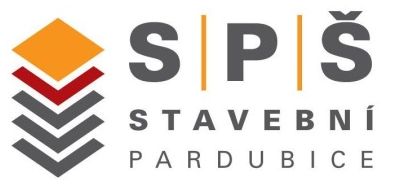 Střední průmyslová škola stavební PardubiceSokolovská 150, 533 54 RybitvíInformace o pomůckách v odborném výcvikuVážení rodiče / zákonní zástupci,sdělujeme Vám následující informace o pomůckách v odborném výcviku.Základní nářadí a pomůcky na pracovištích zajistí SPŠ stavební Pardubice.Osobní ochranné pomůcky včetně pracovního oděvu zajistí SPŠ stavební Pardubice.Pro další odborný rozvoj žáka/žákyně a prohloubení jeho praktických návyků i profesního přístupu k oboru očekáváme, že si k začátku školního roku Váš syn/Vaše dcera opatří další vlastní nářadí podle tohoto seznamu:Učební obor – Tesařrámová pila + pilník trojhranný na ostření zubůpila ocaskadláto 3 ks (různá velikost) – 10, 16, 20 mmhoblík (klopkař)úhelnice tesařská velkásekera pobíječka nebo teslicetesařské kladívkorašple tesařská půlkulatá velkášroubovák plochý velký + sada křížovýchmetr, tužkupořízbrusný kámenzámek visací střední velikosti 2 kskleště štípací